Планирование комплексных занятий консультативного пункта по музыкальному воспитанию и художественному творчеству 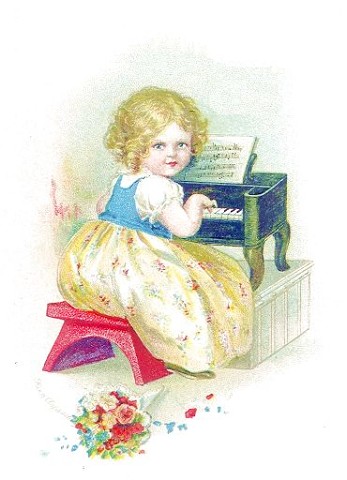 Период проведенияТемы занятийпо неделямПлан комплексного занятия1 неделя        «Осенние листья» -   -   -   -   -   -   -   -   -   -  -  -   2 неделя              «Дождик»-   -   -   -   -   -   -   -   -   -  -  -   -3 неделя         «1-2-3-4-5»-   -   -   -   -   -   -   -   -   -  -  -   -4 неделя«Зонтик»Слушание музыки и пение «Осень к нам пришла опять» муз. Майковой«Я по комнате хожу, всем листочки покажу» р.н.м.«Осенняя зарисовка с кленовыми листьями»«Падают, падают листья» - рисование красками-   -   -   -   -   -   -   -   -   -   -   -   -   -   -   -   -   -   -   -   -        Слушание музыки и пение «Осень к нам пришла опять» муз. Майковой«Дождик» пл-иг (ф+)«Игра с зонтиком»   «Дождик, кап-кап» - рисование фломастером  -   -   -   -   -   -   -   -   -   -   -   -   -   -   -   -   -   -   -   -   -            1. «Научились мы считать» муз. Бокач«Я по комнате хожу, всем листочки покажу» р.н.м.«Сосчитаем всё» (палочки, листочки, фломастеры) «Что за палочки такие» - рисование  фломастерами  -   -   -   -   -   -   -   -   -   -   -   -   -   -   -   -   -   -   -   -   -      «Дождик» пл-иг (ф+)«Игра с зонтиком»  «Сильный и тихий дождик» муз-дид игра«Мой любимый дождик» - рисование пальчиками	1 неделя«Дождевые червяки»-   -   -   -   -   -   -   -   -  -  -  -  -  2 неделя«По ровненькой дорожке»-   -   -   -   -   -   -   -   -   -  -  -   -3 неделя«Морковка для Зайчика»-   -   -   -   -   -   -   -   -   -  -  -   -4 неделя«Воздушные шарики»1.   «Тихо-громко» муз. Тиличеевой«Сильный и тихий дождик» муз-дид игра«Рассматривание червячка» (понятия длинный, тонкий)«Дождевые червяки» - лепка из пластилина-   -   -   -   -   -   -   -   -   -   -   -   -   -   -   -   -   -   -   -   -     1.   «Вот как пальчики шагают» муз. Веселовой                   2.  «Ножками затопали»3. «Оздоровительные дорожки»4. «По ровненькой дорожке шагают наши ножки» - рисование красками-   -   -   -   -   -   -   -   -   -   -   -   -   -   -   -   -   -   -   -   -           1. «Гуляем и пляшем» (ф)      2. «Танец Зайчат» муз. Гольцовой      3. «Кто пришёл в гости?» (зайка) – игровая ситуация 4. «Морковка для Зайчика» - лепка из пластилина-   -   -   -   -   -   -   -   -   -   -   -   -   -   -   -   -   -   -   -   -     1. «Пляска с платочками» (ф)      2. «Танец Зайчат» муз. Гольцовой3. «Воздушные шарики для Зайчика» - рассматривание шаров на картинке, обыгрывание сценки «Подарок Зайке»      4. «Воздушные шарики» - рисование фломастерами1 неделя«Снег»-   -   -   -   -   -   -   -   -   -  -  -   -2 неделя«Снежные комочки»-  -   -   -   -   -   -   -   -   -   -  -  -   3 неделя«Ёлочка»-   -   -   -   -   -   -   -   -   -  -  -   -4 неделя«Зимний праздник»«С неба…» (ф) – султанчики-мишура«Гуляем и пляшем» (ф)Дыхательная гимнастика «Снег»«Падающий снег» - рисование пальчиками и красками-   -   -   -   -   -   -   -   -   -   -   -   -   -   -   -   -   -   -   -   -           1. «Ёлочка» муз. Коноваловой      2. «Пляска с платочками» (ф)      3. Пальчиковая игра «1-2-3-4 мы с тобой снежок лепили» 4.  «Снежные комочки» - рисование пальчиками и красками-   -   -   -   -   -   -   -   -   -   -   -   -   -   -   -   -   -   -   -   -           1. «Ёлочка» муз. Коноваловой«С неба…» (ф) – султанчики-мишура«Наряди ёлочку» - предпраздничное событие«Новогодняя елка» - лепка из пластилина на листке-   -   -   -   -   -   -   -   -   -   -   -   -   -   -   -   -   -   -   -   -     «Н О В О Г О Д Н И Й    У Т Р Е Н Н И К»1 неделя«В лесу»-   -   -   -   -   -   -   -   -   -  -  -   -  2 неделя«Кто спит зимой?»-   -   -   -   -   -   -   -   -   -  -  -   -3 неделя«Кто маленький?»-   -   -   -   -   -   -   -   -   -  -  -   -4 неделя               «Мишка»«Тихо-громко» муз. ТиличеевойРассказ иллюстрированный музыкой («Кукушка поёт», «Медведь танцует»)«Накорми Мишку и Кукушку» - понятия маленькая, большая«Тарелки и блюдца» - рисование красками-   -   -   -   -   -   -   -   -   -   -   -   -   -   -   -   -   -   -   -   -          1. «Научились мы считать» муз. Бокач 2. «Очень холодно зимой» (с.3 Подборка)3. Знакомство с ёжиком, рассматривание иголок4. «Вот ёжик, ни головы, ни ножек» - рисование красками-   -   -   -   -   -   -   -   -   -   -   -   -   -   -   -   -   -   -   -   -    1. «Очень холодно зимой» (с.3 Подборка)     2. «Гномики» (ф)3. Беседа «Кто маленький?»4. «Мышкина норка» - рисование красками	-   -   -   -   -   -   -   -   -   -   -   -   -   -   -   -   -   -   -   -   -     1. Рассказ иллюстрированный музыкой («Кукушка поёт», «Медведь танцует»)2. «Мишка в гостях…» (ф)3. «Угощение для Мишки» - игровая ситуация4. «Баранки, калачи» - лепка из пластилина1 неделя«Котята»-   -   -   -   -   -   -   -   -   -  -  -   -2 неделя«Гномики»-   -   -   -   -   -   -   -   -   -  -  -   -3 неделя«Мишка в гостях у ребят»-   -   -   -   -   -   -   -   -   -  -  -   -4 неделя«Мыльные пузыри»«Разминка» (ф) /муз. инструменты: барабан, дудочка – показ/«Гопачок» укр. н. м.«Кто пришёл к нам в гости?» - сюрпризный момент«Котята играют с клубочками» - рисование фломастерами-   -   -   -   -   -   -   -   -   -   -   -   -   -   -   -   -   -   -   -   -   1. «Есть мама у котёнка, есть мама у щенка»     2. «Гномики» (ф)3. «Что любят Гномики?» - беседа4. «Разноцветные колечки» - рисование фломастерами-   -   -   -   -   -   -   -   -   -   -   -   -   -   -   -   -   -   -   -   -     1. «Разминка» (ф) /муз. инструменты: барабан, дудочка – показ/2. «Мишка в гостях…» (ф)3. Рассматривание картины «Медведь в рубашке» (горохом)     4. «Яркие рубашки для Мишки» - рисование красками и ватными           палочками-   -   -   -   -   -   -   -   -   -   -   -   -   -   -   -   -   -   -   -   -     1. «Есть мама у котёнка, есть мама у щенка»«Гопачок» укр. н. м.Игра с мыльными пузырями«Красивые пузыри» - рисование красками1 неделя«Праздник мам»-   -   -   -   -   -   -   -   -   -  -  -   -2 неделя«Машина»-   -   -   -   -   -   -   -   -   -  -  -   -3 неделя«Путешествие»-   -   -   -   -   -   -   -   -   -  -  -   -4 неделя«Солнышко»   У Т Р Е Н Н И К   в честь 8 марта с рисованием «Веточка мимозы для мамы»   - краски и ватные палочки-   -   -   -   -   -   -   -   -   -   -   -   -   -   -   -   -   -   -   -   - 1. «Вот как пальчики шагают» муз. Веселовой 2. «Машина» муз. Раухвергера3. «Машина и мостик» - обыгрывание4. «Вот какие мостики» - лепка из пластилина-   -   -   -   -   -   -   -   -   -   -   -   -   -   -   -   -   -   -   -   -     1. «Машина» муз. Раухвергера2. «Лодочка» муз. Макшанцевой3. «Ножками затопали»4. «Петя-Петушок» (нарисовать хвост петушку) - рисование фломастерами-   -   -   -   -   -   -   -   -   -   -   -   -   -   -   -   -   -   -   -   -     1. «Солнышко» р. н. прибаутка2. «Сапожки» р.н.м.3. Ситуация «Нет у солнышка лучей»4. «Солнышко» - рисование красками1 неделя«Кукла Катя»-   -   -   -   -   -   -   -   -   -  -  -   -2 неделя  «Снова к нам пришла весна»-   -   -   -   -   -   -   -   -   -  -  -   -3 неделя «День рождения куклы Кати»-   -   -   -   -   -   -   -   -   -  -  -   -4 неделя       «Весенним днём»«Тихо-тихо мы сидим» р.н.м. (с куколкой)«Лодочка» муз. МакшанцевойБеседа «Какое платье у куклы?»«Узор на платье куклы Кати» - рисование фломастерами-   -   -   -   -   -   -   -   -   -   -   -   -   -   -   -   -   -   -   -   -     1. «Берёзка» муз. Савельевой2. «Сапожки» р.н.м.3. Рассматривание весенних картин с ручьями4. «Ручейки бегут-журчат» - рисование красками-   -   -   -   -   -   -   -   -   -   -   -   -   -   -   -   -   -   -   -   -     «Тихо-тихо мы сидим» р.н.м. (с куколкой)«Качели»Ситуация «День рождения куклы Кати. Подарим бусы!»«Бусы для куклы Кати» - лепка из пластилина на листке (портрет)-   -   -   -   -   -   -   -   -   -   -   -   -   -   -   -   -   -   -   -   -     1. «Солнышко» р. н. прибаутка2. «Берёзка» муз. Савельевой3. Рассматривание картины «Курочка с цыплятами»     4. «Вот какие у нас цыплятки» - рисование красками и ватными           палочками1 неделя«Испечём мы колобок»-   -   -   -   -   -   -   -   -   -  -  -   -2 неделяПодводим итоги «Машина» муз. Раухвергера«Качели»Пальчиковая игра «Колобок»«Колобок» - лепка из пластилина-   -   -   -   -   -   -   -   -   -   -   -   -   -   -   -   -   -   -   -   -     З А К Л Ю Ч И Т Е Л Ь Н О Е  П Р А З Д Н И Ч Н О Е   З А Н Я Т И ЕПо выбору руководителя и родителей – мамы предлагают полюбившийся детям музыкальный репертуар. 